ANALISIS PEMASARAN TEPUNG TERIGU PADA CV. AULIA SUKSES ABADI DI DESA BANDAR KHALIFAH KECAMATAN PERCUT SEI TUAN KABUPATEN DELI SERDANG SKRIPSIOLEH :AULIA RAHMAN                                                   	NIM : 	214114018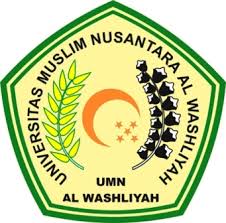 PROGRAM STUDI AGRIBISNISFAKULTAS PERTANIANUNIVERSITAS MUSLIM NUSANTARA AL WASHLIYAHMEDAN2023     ANALISIS PEMASARAN TEPUNG TERIGU PADA CV. AULIA SUKSES ABADI DI DESA BANDAR KHALIFAH KECAMATAN PERCUT SEI TUAN KABUPATEN DELI SERDANG SKRIPSIOLEH :AULIA RAHMAN                                                   NIM : 	214114018Skripsi  ini Diajukan Sebagai Salah Satu Syarat UntukMemperoleh Gelar Sarjana S1 Pada Fakultas Pertanian	Universitas Muslim Nusantara Al-Washliyah	          Pembimbing		       Ketua Program Studi(Dr.  Leni Handayani, SP, M.Si)		       (Dian Habibie, SP, MP)